Sponsorzwemactie Malawi 2023Naam deelnemer	: …………………………………………..
Telefoonnummer  : ………………………………………..… 
Hallo,Op zaterdag 25 maart 2023 zal het Diaconaal Jongerenproject een sponsorzwemactie organiseren in zwembad De Hooght in Papendrecht. Daar hebben we jouw/uw hulp bij nodig.Wat wordt er met de opbrengst gedaan?In de zomer van 2023 zal een groep jongeren naar Malawi afreizen, om hier te helpen met de bouw van een trainingscentrum. Hiernaast zal er kinderwerk georganiseerd worden, een soort vakantie Bijbelweek. Om de kosten hiervoor te dekken organiseert de groep verschillende acties, waaronder het sponsorzwemmen. Meer informatie over het project kunt u vinden op www.diaconaaljongerenproject.nl.Wie mogen er meedoen?Om zo veel mogelijk te kunnen bereiken in Malawi, willen we proberen een mooi bedrag op te halen. Dit kunnen we niet zonder jullie hulp! Dus nodig al je vrienden en familie uit om ook mee te zwemmen. Iedereen mag meedoen, mits je een zwemdiploma hebt natuurlijk.Praktische informatie
De actie wordt gehouden in zwembad De Hooght in Papendrecht.We hebben het zwembad ter beschikking van 14.00 tot 16.00 uur. Je kunt om 14.00 uur terecht in de kleedkamers, zodat we om 14.15 uur kunnen beginnen. Op de achterkant van deze brief vind je het sponsorformulier waarmee je langs buren, vrienden, collega’s en familie kunt gaan. Mocht je sponsorlijst vol zijn, dan kun je in de jeugdzaal een extra sponsorlijst meenemen van de bar.Bij aankomst in het zwembad kun je deze sponsorlijst afgeven aan één van de leden van de commissie die aanwezig zijn in het zwembad. Zorg er dus voor dat je wel je sponsorlijsten bij je hebt, zodat we tijdens het zwemmen uit kunnen rekenen wat de opbrengst is. 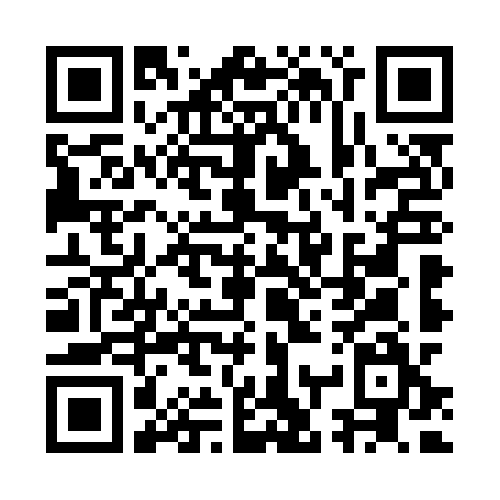 De sponsorlijsten en opbrengsten dien je voor 15 april in te leveren. Dit kan op P. de Voostraat 11, 2957AW Nieuw-Lekkerland. Het sponsorgeld kan ook overgemaakt worden via de crowdfundpagina; https://ikdoemee.lst.nl/actie/2023-trainingscentrum-roots-zwemmen-voor-malawi/  of via de QR-code. Veel succes met het verzamelen van sponsors en natuurlijk met het zwemmen!Het actiecomitéDiaconaal Jongerenproject - Hervormde Gemeente Maranatha